Step 1 – Get Personal Enrollment ID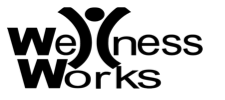 Email wellnessoworksisu@gmail.com to request ID Step 2 - Enter Enrollment ID Go to the IHP website: https://www.interactivehealthpartner.com/mfc_newaccount.asp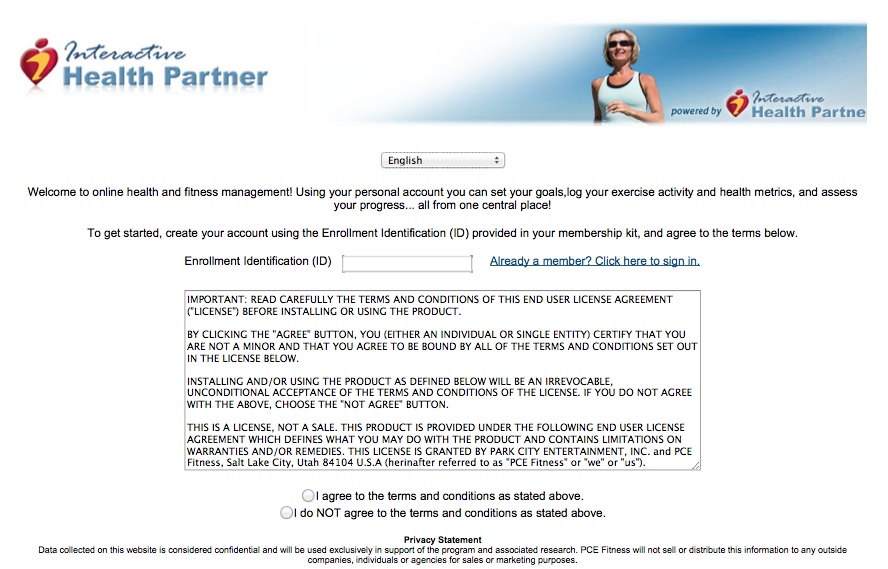 Enter the Enrollment
ID and continue with 
the registration
process.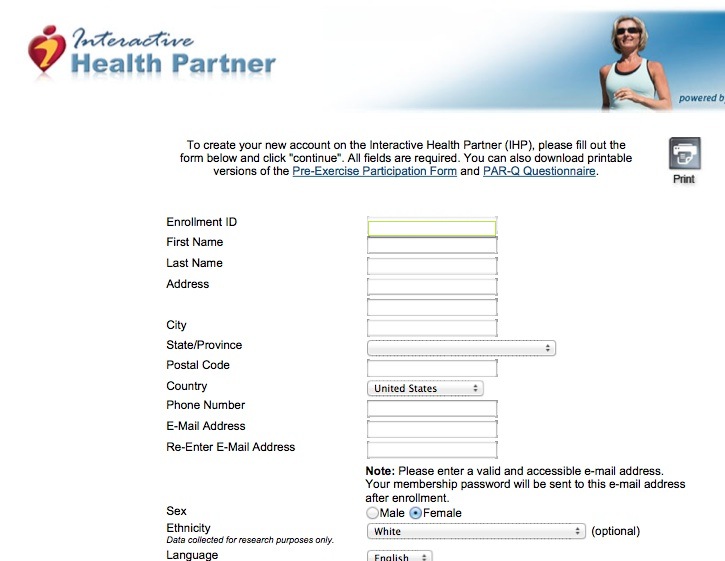 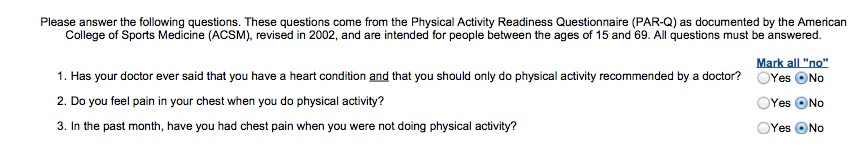 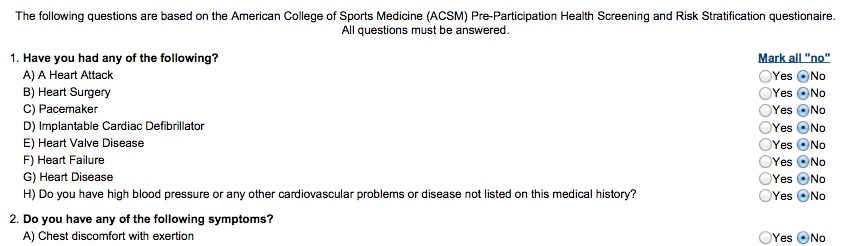 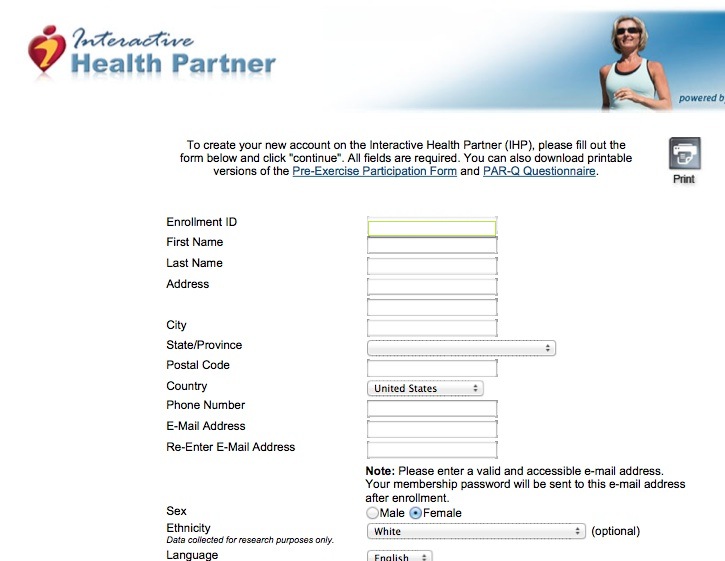 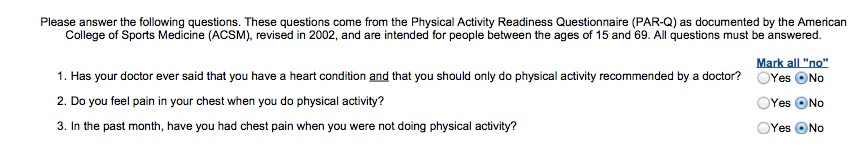 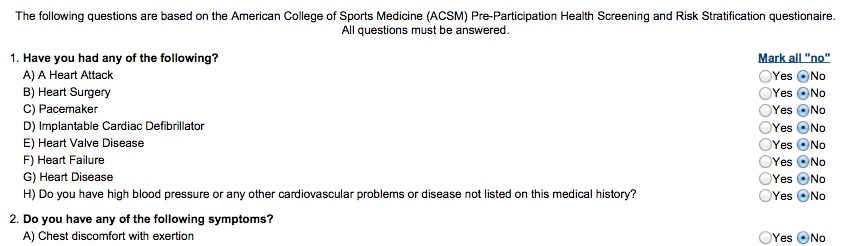 Step 3 – Enter Health InfoProvide basic contact 
informationComplete Physical Activity Readiness QuestionnaireComplete health history formStep 4 – ConfirmationCheck your email to get the PIN number 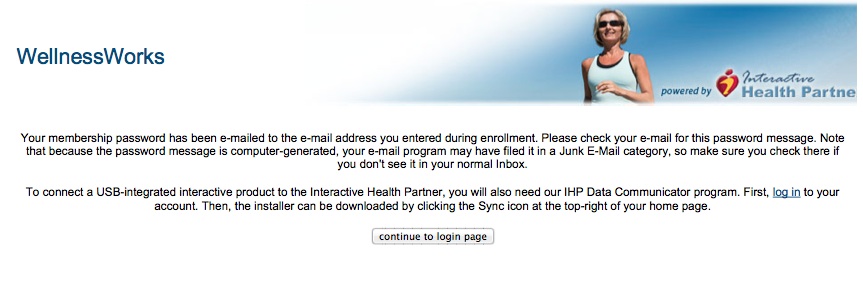 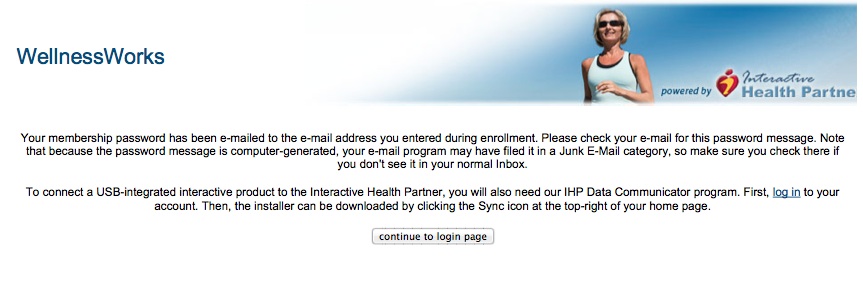 Click “Continue” and enter the PIN number 
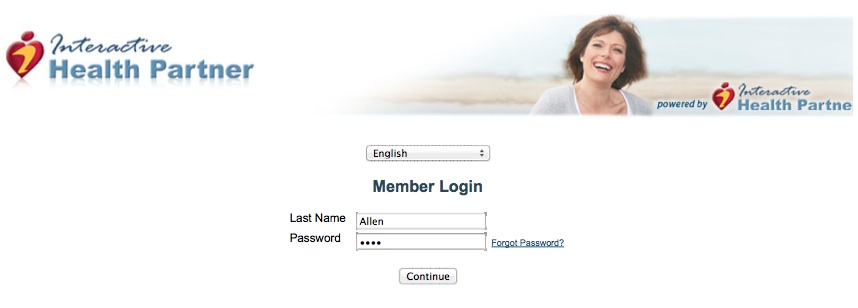 Step 5 – Reset Password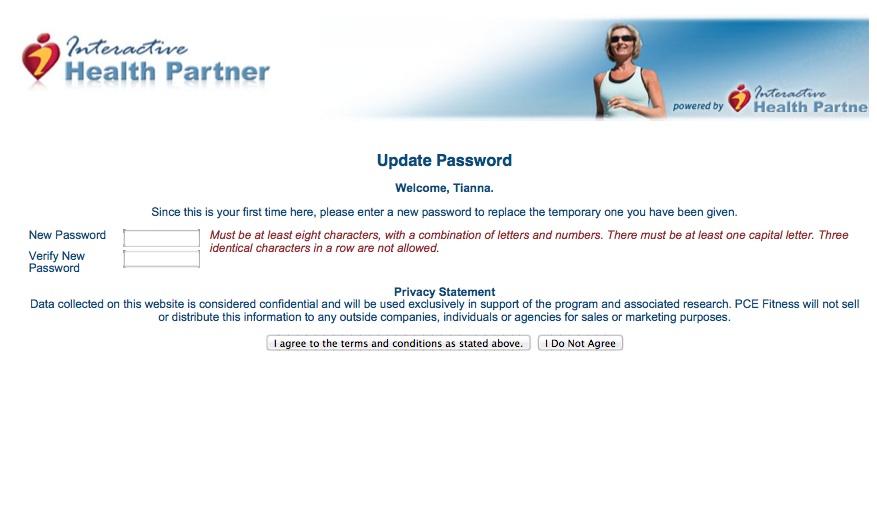 You are now ready to begin using the Interactive Health Partner! When you wish to log in next time remember to go to: https://www.interactivehealthpartner.com and click on the member login.  If you have any questions contact the Wellness Works team at wellnessworksisu@gmail.com 
The IHP Programming is provided through ‘Wellness Works’, a service learning and outreach program of the Department of Kinesiology at Iowa State University (www.wellnessworksisu.org)